Artefact Analysis Worksheet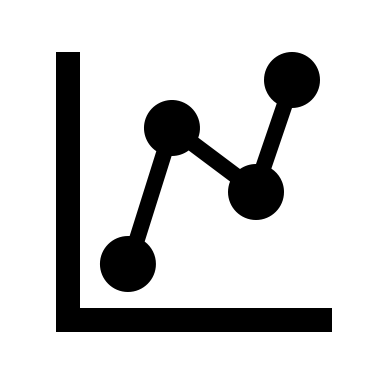 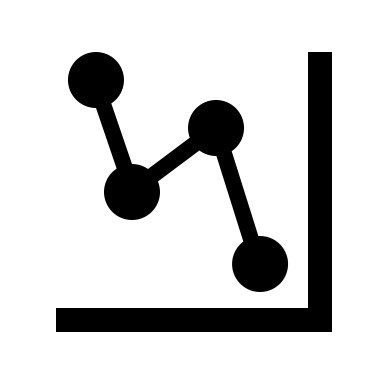 List organic materials and inorganic materials. 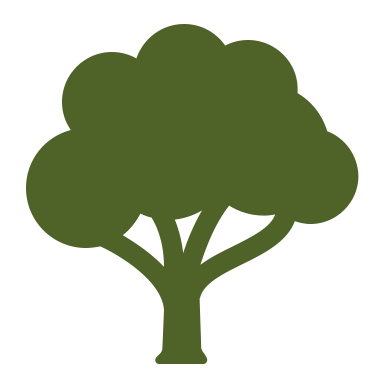 What environments are needed for wood to survive in the archaeological record? 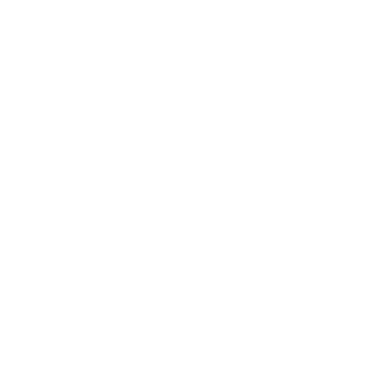 Fibers are derived from __________ and __________.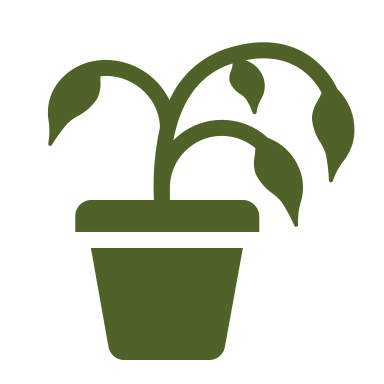 Cotton is an example of what type of plant fiber? Picture question (see slide) – what type of plant fibers are shown on the slide?  Bast or seed?What is the provenance?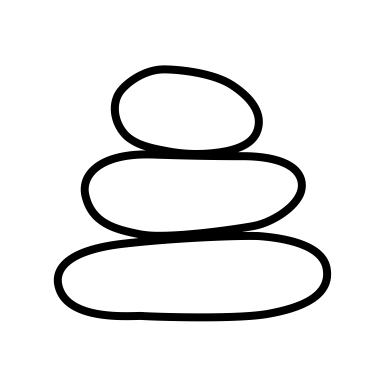 Petrology was first used by i)_________ and has since been borrowed by ii)__________. 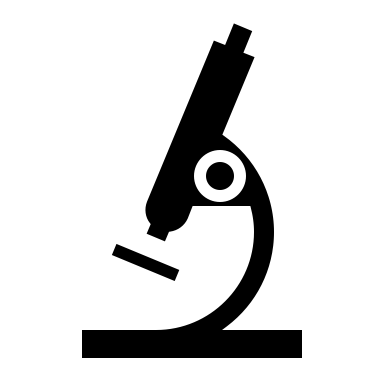 The two forms of optical/light microscopy are ___________ and _____________. What type of optical/light microscope would you use to examine metals? 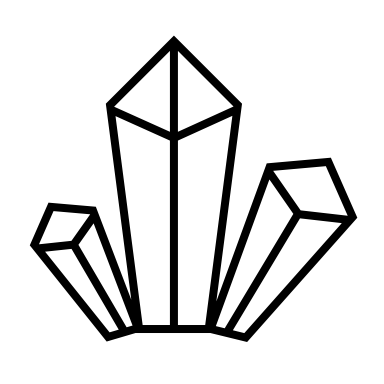 What colour does quartz grains appear under polarised light? What does the scanning electron microscope use to create images?  Photons or electrons? What are the two modes of operation for images for the SEM?